КЛУБ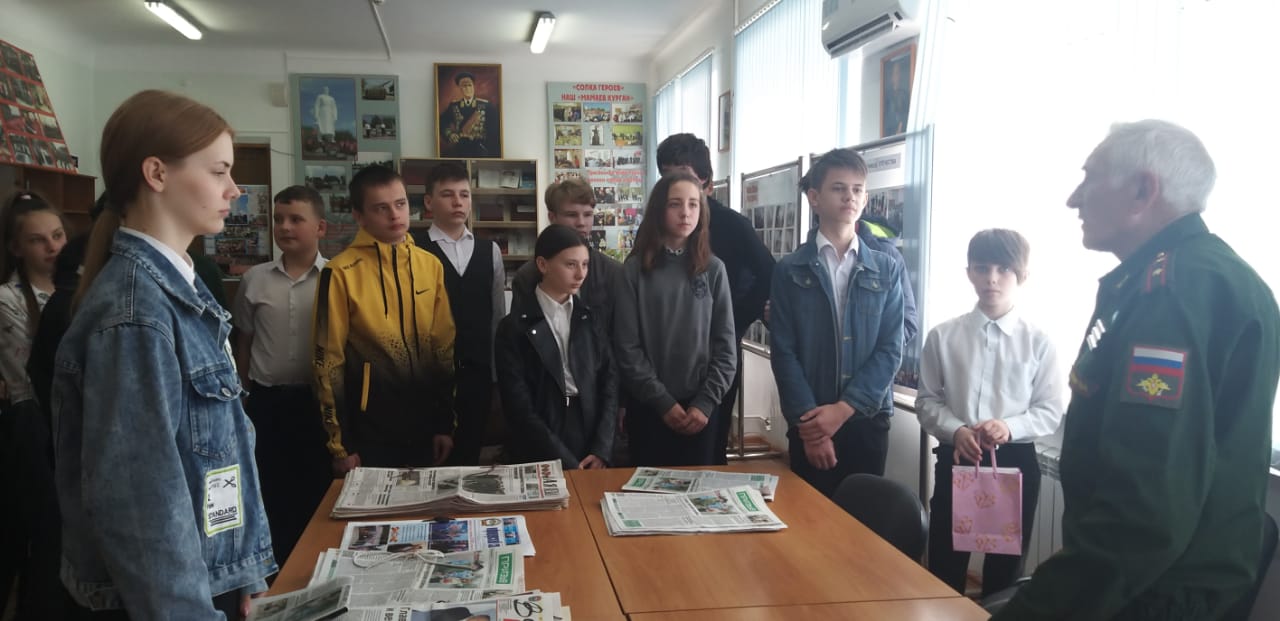 «ВЕТЕРАН»Руководитель:Николай СергеевичМирошниченко